FORMULARZA ODSTĄPIENIA OD UMOWY – BILETY ONLINE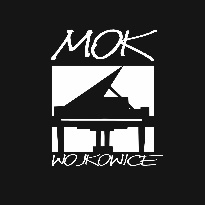 Miejski Ośrodek Kultury w Wojkowicachul. Jaworznik 642-580 Wojkowice32 769 64 82rezerwacja@mokwojkowice.plJa, niżej podpisany informuję o moim odstąpieniu od umowy kupna-sprzedaży biletów zakupionych na wydarzenie: (nazwa, miejsce i data wydarzenia)Imię i nazwisko kupującego: Adres email: Telefon kontaktowy: Nr zamówienia: Nr biletu (kod kreskowy): Data zawarcia umowy (sprzedaży biletu): Numer konta bankowego (do zwrotu): 